MIMOŘÁDNÝ  DIVIZNÍ   ZÁPASTATRAN  SEDLČANYČESKÝ  KRUMLOVNEDĚLE     7. 5.   2017    od    17,00  hod (POKLADNY OTEVŘENY OD 15,00 HODIN)SLOSOVATELNÁ    TOMBOLA   20Kč  –  LÍSTEK1.CENA   -   UZENÉ  ŠUNKOVÉ  SELE2.CENA   -   SUD PIVA STAROPRAMEN (30l)  11%3.CENA   -   VELKÝ  DÁRKOVÝ  KOŠ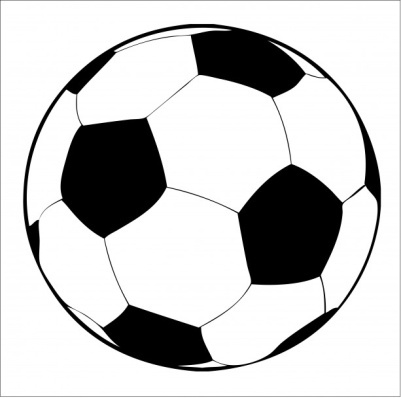 4.CENA   -   POUKAZ NA  TATARÁK   PRO ČTYŘI OSOBY  5.CENA   -   POUKAZ NA VEČEŘI PRO DVĚ OSOBY6.CENA   -   DOMÁCÍ TLAČENKA  SVĚTLÁ7.CENA   -   DOMÁCÍ TLAČENKA  TMAVÁ  8.CENA   -   POUKAZ NA DVĚ PIZZY 9.CENA   -   SADA SKLENIČEK10.CENA -   SADA  SKLENIČEK11.CENA – 15. CENA  -   ZELENÉ  TRIČKO  TATRAN  SEDLČANY16. CENA – 20.CENA   -   SALÁMPoločasová  soutěž  ve  střelbě  pokutových  kopů  o  lahve  sektuPŘIJĎTE PODPOŘIT NAŠE MUŽSTVO V  ZELENÉM  TRIKOTU  A UŽÍT SI  NEOPAKOVATELNOU  ATMOSFÉRU .VĚŘÍME, ŽE OPĚT BUDEME ATAKOVAT REKORDNÍ DIVIZNÍ NÁVŠTĚVU.SLAVNOSTNÍ NÁSTUP HRÁČŮ S MALÝMI ŽÁČKY.BALÓNKOVÉ ZELENÉ CHOREO.MEXICKÉ VLNY ???SPONZOŘI  UTKÁNÍRESTAURACE  A  PENZION  NA RŮŽKU SEDLČANY  -  PAVEL VYSTYD -    PIZZA  DUBLOVICE  -  STAROPRAMEN  RUDA VLK   -   ZDENĚK  JANOUŠEK   -   JIŘÍ CHÝLE  -   FRANTA  URNER  -  JAROMÍR DVOŘÁK   -  STANDA KRŮTA  -  BOŘEK ŠTEFAN  -  PAVEL KASA   KLUBOVNA   TATRAN – SOŇA A PETR  ČERNÝ                TAVERNY  -   MARTINA  A  PETR  ŘEHÁKOVI    MEDIALNÍ PARTNER – SEDLČANSKÝ KRAJFANOUŠKOVSKÁ  VÝZVANA DOMÁCÍ DIVIZNÍ ZÁPASY NÁS CHODÍ PRAVIDELNĚ ASI  500 FOTBALOVÝCH NADŠENCŮ.TO JE NA DIVIZI ÚCTIHODNÉ ČÍSLO A JSME MOC HRDÍNA TO, ŽE JE TO NEJVYŠŠÍ PRŮMĚRNÁ NÁVŠTĚVNOST ZE VŠECH DIVIZÍ  ČESKÉ REPUBLIKY.POJĎME TOTO ČÍSLO JEŠTĚ VYLEPŠIT A POZVEDNOUT TÍM, ŽE OSLOVÍME  SVÉ ZNÁMÉ  A  KAMARÁDY A PŘIVEDEME KAŽDÝ NOVÉHO FANOUŠKA (KY) K NÁM NA STADION JIŽ NA PŘÍŠTÍ MIMOŘÁDNĚ DŮLEŽITÝ  A  SLAVNOSTNÍ  ZÁPAS  S ČESKÝM KRUMLOVEM.7.5. 2017 OD 17,00  HODINKDYBY SE KAŽDÉMU Z NÁS PODAŘILO PŘIVÉST JEN JEDNOHO FANDU, JSME NA ČÍSLE 1000 DIVÁKŮ.A TO BY BYLO NĚCO OPRAVDU MIMOŘÁDNÉHO A VYJÍMEČNÉHO.NĚCO, NA CO  BUDEME POPRÁVU SPOLEČNĚ HRDÍ.A CO LZE  DOKÁZAT OPRAVDU JENV SEDLČANECH !!! ZA TO VÁM VŠEM PATŘÍ OHROMNÝ DÍK.